DerSelberbauer.de  Tastenkombinationen 3.0  Browser:  Excel:  Browser:  Excel: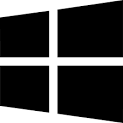 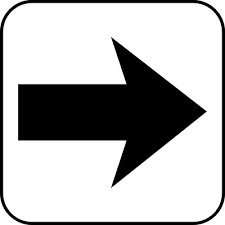 